30.04.2020ПРЕСС-РЕЛИЗКурская АЭС в 2019 году на мероприятия по охране труда направила 378,9 млн рублейНа мероприятия по охране труда в 2019 году направлено 378,9 млн рублей, это больше, чем в предыдущем году на 8,7 млн. А по сравнению с 2017 годом вложения в охрану труда выросли на 26,6 млн рублей.«Обеспечение необходимого уровня охраны труда– одна из основных наших задач. В прошлом году на средства индивидуальной защиты направили более 134 миллионов рублей, на дезактивацию помещений, оборудование, спецодежды – свыше 147 миллионов, – отметил директор КуАЭС Вячеслав Федюкин. – Но самый достоверный показатель успешной работы – это отсутствие травматизма. В прошлом году несчастных случаев и профессиональных заболеваний среди персонала действующейАЭС не зафиксировано».Высокой оценкой деятельности Курской АЭС в сфере охраны труда стала победа в региональном конкурсе. По итогам 2019 года среди предприятий с численностью работающих свыше 1000 человек филиал Концерна «Росэнергоатом» – Курская АЭС признана лидером.Управление информации и общественных связей Курской АЭС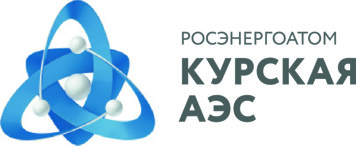 Управление информации и общественных связейКурской АЭС307251, Россия, Курская обл.,г. Курчатов, ул. Ленинградская,35 Курская АЭСТел/факс: (47131) 4-95-41E-mail: iac@kunpp.ruwww.rosenergoatom.ru